 Season 1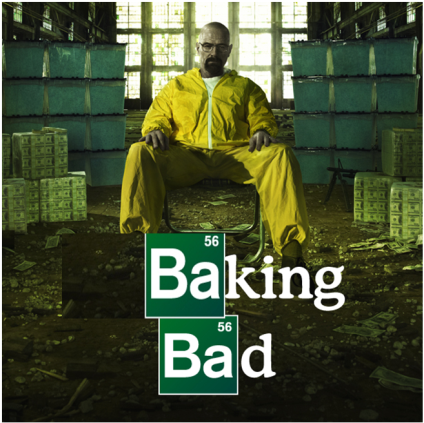 William “Billy” Black has been a Food Technology teacher for years, won awards at local bake-offs and is well known for producing the best cakes in the local area. As a result he has been earmarked by visiting aliens to become their planet’s official chef. Billy has therefore decided to sell his wares to provide for his family when he’s gone…Can you help William “Billy” Black convert the amounts of each ingredient for his giant cake sale?Recipe 1 – Carrot Cake (serves 4 people)450ml of vegetable oil		900ml400g plain flour		800g2 tsp of bicarbonate of soda		4 tsp5 eggs		10½ tsp of salt		12½ tsp of ground cinnamon		5 tsp525g of carrots		1050g150g of chopped walnuts		300gBilly wants 8 servingsRecipe 2 – Zebra Cake (serves 5 people)4 eggs		16250g of caster sugar		1000g100ml of milk		400ml250ml of sunflower oil		1000ml1 tsp of vanilla extract		4 tsp475g of self-raising flour	1900g1 tsp of baking powder		4 tsp25g of cocoa powder		100g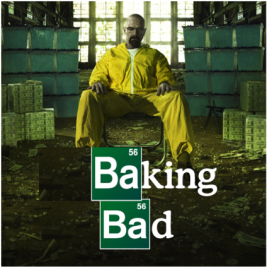 Billy wants 20 servingsRecipe 3 – Chocolate Cake (serves 4 people)225g of plain flour		2512.5g350g of caster sugar		4375g85g of cocoa powder		1062.5g1½ tsp of baking powder		18.75 tsp1½ tsp of bicarbonate of soda		18.75 tsp2 eggs		25250ml of milk		3125ml125ml of vegetable oil		1562.5ml2 tsp of vanilla extract		25 tsp250ml of boiling water		3125mlBilly wants 50 servingsRecipe 4 – Victoria Sponge (serves 8 people)200g of butter		1050g200g of caster sugar		1050g½ tsp of vanilla essence		2.625 tsp4 eggs		21200g of self-raising flour, sifted		1050g½ jar of raspberry jam		2.625175ml of double cream, whipped		918.75ml250g of raspberries		1312.5g3 tbsp of icing sugar		15.75 tbspBilly wants 42 servingsRecipe 5 – Dundee Cake (serves 12 people)175g of softened butter		116.7g175g of soft light brown sugar		116.7g3 tbsp of orange marmalade		2 tbsp3 eggs		2225g of self-raising flour		150g25g of ground almonds		16.7g1 tsp ground mixed spice		0.7g400g of mixed dried fruit		266.7g75g of glace cherries		50g2 tbsp whisky or milk		1.3 tbsp40g of blanched almonds to decorate	26.7gBilly wants 8 servings